DIH 1203EKSISTENSI INSTITUT PEMERINTAHAN DALAM NEGERI SEBAGAI LEMBAGA PENDIDIKAN TINGGI KEPAMONGPRAJAAN DALAM MENGISI JABATAN PADA PEMERINTAHAN DAERAH BERDASARKAN HUKUM TATA NEGARA INDONESIA(THE EXISTENCE OF HOME AFFAIRS GOVERNMENTAL INSTITUTE AS AN CIVIL SERVANT EDUCATION INSTITUTION IN FULFILLING THE POSITION ON REGIONAL GOVERNMENT BASED ON INDONESIA CONSTITUTIONAL LAW)Oleh:BAYI PRIYONONPM: 129313033DISERTASIUntuk Memperoleh Gelar Doktor Ilmu Hukum Pada Universitas Pasundan Dengan Wibawa Rektor Universitas PasundanProf. Dr. Ir. H. Eddy Jusuf, Sp., M.Si., M.Kom.Sesuai dengan Surat Keputusan Senat Komisi I/Guru Besar Universitas Dipertahankan pada tanggal 25 Agustus 2016Di Universitas Pasundan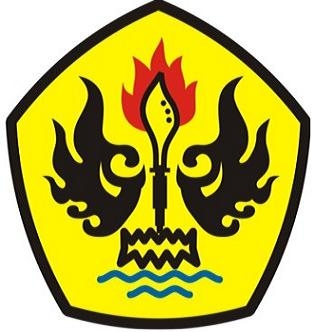 PROGRAM STUDI DOKTOR ILMU HUKUMPASCASARJANA UNIVERSITAS PASUNDANBANDUNG2016